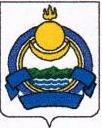     Республика Бурятия                                                Буряад Республикын     Еравнинский район                                                    Яруунын аймагайАдминистрация муниципального                         «Хэндын» муниципальна  образования «Кондинское»                                      байгуулгын захиргаан                                   671444 Республика Бурятия Еравнинский район с.Телемба ул.Ленина,37 тел/факс 83013529518ПОСТАНОВЛЕНИЕ№  40  от 25 декабря 2015 г.                                                                                              с. ТелембаОб  утверждении Административного регламентапо предоставлению муниципальной услуги «Определение потребности граждан в древесине для собственных нужд»В соответствии с постановлением АМО «Кондинское» от 16.02.2012г N 3 "Об утверждении Положения о порядке  разработки и утверждении административных регламентов  муниципальных услуг" постановляю:1. Утвердить Административный регламент по предоставлению муниципальной услуги "Определение потребности граждан в древесине для собственных нужд" согласно приложению к настоящему постановлению.2. Признать утратившим силу Постановление № 4 от 16.02.2012 г « Утверждение административных регламентов по предоставлению муниципальных услуг, предоставляемых Администрацией муниципального образования сельского поселения «Кондинское».3. Признать утратившим силу Постановление № 10/1 от 19.04.2013 г « О внесений изменений и дополнений в некоторые нормативные правовые акты муниципального образования «Кондинское».4.  Специалисту по землеустройству Администрации МО СП «Кондинское» Ракульцевой У.С. организовать работу по предоставлению муниципальной услуги «Определение потребности граждан в древесине для собственных нужд»  в соответствии  с данным Административным регламентом.         4. Обнародовать настоящее Постановление путем размещения на информационных стендах поселения.5. Контроль за исполнением настоящего постановления оставляю за собой.Глава муниципального образования сельское поселение «Кондинское»                                                 Р.Д. БудаевПриложениеУтвержден постановлением Администрации муниципального образования сельского поселения «Кондинское» от «25» декабря .2015 г. № 40 Приложение № ____ АДМИНИСТРАТИВНЫЙ РЕГЛАМЕНТ АДМИНИСТРАЦИИ  МУНИЦИПАЛЬНОГО ОБРАЗОВАНИЯ СЕЛЬСКОГО ПОСЕЛЕНИЯ «КОНДИНСКОЕ» ПО ПРЕДОСТАВЛЕНИЮ МУНИЦИПАЛЬНОЙ УСЛУГИ «Определение потребности граждан в древесине для собственных нужд»1. Общие положения1.1. Административный регламент администрации муниципального образования сельского поселения «Кондинское» (далее - Административный регламент) по предоставлению муниципальной услуги «Определение потребности граждан в древесине для собственных нужд» (далее - муниципальная услуга) разработан в целях повышения качества исполнения и доступности результатов предоставления муниципальной услуги, создания комфортных условий для потребителей муниципальной услуги, определяет сроки и последовательность действий (административных процедур) при осуществлении полномочий по предоставлению услуги.1.2. Муниципальная услуга предоставляется Администрацией муниципального образования сельского поселения «Кондинское» (далее – Администрация поселения). 1.3.   Предоставление муниципальной услуги осуществляется в соответствии с:- Лесным кодексом Российской Федерации №200-ФЗ от 4.12.2006 г. ("Собрание    законодательства РФ", 11.12.2006, N 50, ст. 5278)   -  Законом Республики Бурятия N 2455-III от 07.09.2007г. «О порядке и нормативах заготовки гражданами древесины для собственных нужд» ("Собрание законодательства Республики Бурятия", N 8-9 (101-102), 2007.);           -   Уставом муниципального образования сельского поселения «Кондинское». 1.4. Получателями услуги являются физические лица, граждане РФ, являющиеся собственниками индивидуальных жилых домов на территории муниципального образования сельского поселения «Кондинское», имеющие потребность в древесине для ремонта и реконструкции жилых домов, строительства и ремонта хозяйственных построек, изгородей, навесов и иных собственных нужд, за исключением потребности в древесине для отопления, а также физические лица, граждане РФ, являющиеся собственниками земельных участков на территории муниципального образования сельского поселения «Кондинское», имеющие потребность в древесине для строительства жилых домов.1.5. Результат предоставления муниципальной услуги – выдача постановления Администрации муниципального образования сельского поселения «Кондинское» о потребности гражданина в древесине для собственных нужд или обоснованный письменный отказ в выдаче постановления Администрации муниципального образования сельского поселения «Кондинское» о потребности гражданина в древесине для собственных нужд.2. Требования к порядку предоставления муниципальной услуги2.1. Для определения потребности в древесине для собственных нужд гражданин предоставляет следующие документы:1) заявление на имя Главы муниципального образования сельского поселения «Кондинское» (далее – Глава поселения),  в котором указывает свою фамилию, имя и отчество, место жительства, адрес местонахождения земельного участка (жилого дома, хозяйственных построек, изгороди и др.), целевое назначение древесины;2) документы, подтверждающие право гражданина на земельный участок, жилой дом;3) решение органа местного самоуправления, подтверждающее:- предоставление земельного участка для индивидуального жилищного строительства в соответствии с частью 2 статьи 1 Закона Республики Бурятия от 16 октября 2002 года №115-III «О бесплатном предоставлении в собственность земельных участков, находящихся в государственной муниципальной собственности;Документы предоставляются с оригиналами для сличения.2.2. Информирование о порядке предоставления муниципальной услуги.2.2.1. Предоставление муниципальной услуги осуществляется:- специалистом  МО СП  «Кондинское» по адресу:           671444 Республика Бурятия, Еравнинский район, с. Телемба, ул. Ленина,37.График работы: понедельник, вторник, среда, четверг, пятница:                                                      с 08:00 до 12.00 ч., перерыв с 12:30 до14:00 ч.Телефон: (830135)29-5-18Официальный сайт: www.yaruuna.ru ,адрес электронной почты:v.daschiewa@yandex.ruПо телефону исполнителя муниципальной услуги заявители могут получить информацию:- о режиме работы, полном почтовом адресе исполнителя муниципальной услуги;- об адресе официального интернет-сайта  исполнителя муниципальной услуги;- о процедуре предоставления муниципальной услуги;- о сроках предоставления муниципальной услуги;- о перечне необходимых документов для предоставления муниципальной услуги. 2.3. Срок предоставления муниципальной услуги составляет 15 рабочих дней.2.4. Основанием для отказа в предоставлении муниципальной услуги является непредставление документов, предусмотренных п. 2.1.2.5. Конечным результатом предоставления муниципальной услуги является выдача заявителю постановления Администрации муниципального образования сельского поселения  «Кондинское» о потребности гражданина в древесине для собственных нужд или обоснованный письменный отказ в выдаче постановления  Администрации муниципального образования сельского поселения  «Кондинское» о потребности гражданина в древесине для собственных нужд.2.6. Предоставление муниципальной услуги осуществляется на бесплатной основе.2.7. Требования к местам предоставления муниципальной услуги.Здание, в котором осуществляется прием граждан, консультирование о предоставлении муниципальной услуги, располагается с учетом пешеходной доступности для граждан от остановок общественного транспорта.На территории, прилегающей к зданию, в котором осуществляется прием граждан, оборудованы места для парковки автотранспортных средств. Доступ граждан к парковочным местам является бесплатным.Входы в здания исполнителей муниципальной услуги оборудованы пандусами, расширенными проходами, позволяющими обеспечить беспрепятственный доступ инвалидов, включая инвалидов, использующих кресла-коляски. Места ожидания соответствуют комфортным условиям для заявителей и оптимальным условиям работы специалистов.Места информирования, предназначенные для ознакомления заявителей с информационными материалами, оборудованы информационными стендами. В здании на видном месте размещаются схемы размещения средств пожаротушения и путей эвакуации посетителей и работников исполнителей муниципальной услуги.Места ожидания на прием к специалисту, должностному лицу оборудованы скамьями. Количество мест ожидания определяется исходя из фактической нагрузки и возможностей для их размещения в здании.Прием граждан осуществляется в специально выделенных для этих целей кабинетах.Рабочее место специалиста оборудовано персональным компьютером с возможностью доступа к необходимым информационным базам данных, печатающим устройством, источником бесперебойного питания.Место для приема посетителя снабжено стулом, имеет место для письма и раскладки документов.3. Административные процедуры3.1. Предоставление муниципальной услуги включает в себя следующие административные процедуры:- прием документов и заявления о потребности в древесине для собственных нужд, регистрация заявления или мотивированного письменного отказа в предоставлении муниципальной услуги;- выездное обследование земельного участка, жилищно-бытовых условий заявителя, подготовка акта обследования жилищно-бытовых условий, акта обследования земельного участка или обоснованного письменного отказа в выдаче постановления о потребности в древесине для собственных нужд;- подготовка и выдача постановления о потребности в древесине для собственных нужд.3.1.1. Прием документов и заявления о потребности в древесине для собственных нужд, регистрация заявления или мотивированного письменного отказа в предоставлении муниципальной услуги. Основанием для начала предоставления муниципальной услуги является  обращение заявителя в Администрацию поселения,  с заявлением об определении потребности в древесине для собственных нужд.Специалист Администрации поселения проверяет документы, удостоверяющие личность, полномочия заявителя, в том числе полномочия представителя заявителя действовать от его имени. Специалист Администрации поселения проверяет правильность содержания письменного заявления заявителя, наличие в заявлении необходимых сведений, а также комплектность документов,  предусмотренных п. 2.1 регламента. Специалист Администрации поселения сличает копии документов с оригиналами.         Срок выполнения действий 20 минут.	При отсутствии документов, предусмотренных п. 2.1 регламента, специалист Администрация поселения объясняет заявителю содержание выявленных недостатков в представленных документах, последствия непредставления документов и предлагает принять меры по устранению недостатков.Если выявленные недостатки представленных документов не могут быть устранены в ходе приема, специалист  Администрации поселения принимает документы с последующим принятием  решения об отказе в предоставлении муниципальной услуги. Специалист  Администрации поселения готовит и передает обоснованный письменный отказ Главе поселения  для подписи, после чего направляет по почте простым письмом или лично заявителю. Максимальный срок действия составляет 3 дня.В случае принятия специалистом Администрации поселения заявления и документов, специалист передает их  Главе поселения. В соответствии с резолюцией Главы поселения осуществляется  регистрация заявления, после чего  материалы передаются специалисту. Максимальный срок действия составляет – 3 дня. 3.1.2. Выездное обследование земельного участка, жилищно-бытовых условий заявителя, подготовка акта обследования жилищно-бытовых условий, акта обследования земельного участка или обоснованного письменного отказа в выдаче постановления о потребности в древесине для собственных нужд.На основании резолюции Главы поселения специалист осуществляет комиссионный выезд с участием заявителя для обследования земельного участка, состояния жилого дома, хозяйственных построек, изгородей, навесов. Комиссия по рассмотрению вопросов заготовки древесины для собственных нужд граждан с участием заявителя составляется акт обследования жилищно-бытовых условий или акт обследования земельного участка на основании выездного обследования. Потребность гражданина в древесине для собственных нужд определяется комиссионно в соответствии с актом обследования жилищно-бытовых условий заявителя, актом обследования земельного участка или принимается решение об отказе в выдаче постановления о потребности в древесине для собственных нужд. Максимальный срок действия составляет 10 рабочих дней.В случае отказа в выдаче постановления о потребности в древесине для собственных нужд специалист готовит и передает обоснованный письменный отказ Главе поселения для подписи,  после чего направляет заявителю. Максимальный срок действия составляет 3 дня.3.1.3 Подготовка и выдача постановления о потребности гражданина в древесине для собственных нужд. На основании акта обследования жилищно-бытовых условий, акта обследования земельного участка специалист готовит решение о потребности гражданина в древесине для собственных нужд и принимается в форме постановления, которое содержит сведения о фамилии, имени и отчестве заявителя, его месте жительства, адресе (ориентире) местонахождения земельного участка, жилого дома, хозяйственных построек, изгороди и др., целевом назначении древесины. Специалист согласовывает постановление с  Главой поселения  и  передает на подпись. Максимальный срок действия составляет 5 дней.Специалист регистрирует постановление в журнале регистрации  постановлений, после чего направляет заявителю по почте заказным письмом или лично заявителю.Максимальный срок действия составляет 1 день. 4. Порядок и формы контроля за исполнением оказания услугиТекущий контроль за соблюдением последовательности действий, определенных административными процедурами по предоставлению муниципальной услуги, и принятием решений специалистами осуществляется  Главой поселения.Специалист, ответственный за прием документов, подготовку постановления Администрации муниципального образования сельского поселения «Кондинское» о потребности граждан в древесине для собственных нужд или обоснованный письменный отказ в выдаче постановления о потребности в древесине для собственных нужд, несет персональную ответственность за соблюдение законности, сроков предоставления муниципальной услуги.Глава  поселения несет персональную ответственность за законность, соблюдение сроков и порядка оформления постановления.5. Досудебный (внесудебный) порядок обжалования решений и действий (бездействия) органа, предоставляющего муниципальную услугу, а также должностных лиц или муниципальных служащих5.1. Действия (бездействие) должностных лиц, а также принятые ими решения в ходе предоставления муниципальной услуги могут быть обжалованы с устным или письменным обращением в адрес:- Главы муниципального образования сельского поселения  «Кондинское»: телефон:(830135) 29-5-18, адрес электронной почты: amoisinga11@rambler.ru, почтовый адрес: 671444, Республика Бурятия, Еравнинский район, с. Телемба, ул. Ленина,37.5.2. Основанием для начала досудебного (внесудебного) обжалования является поступление жалобы (обращения) в Администрацию поселения.5.3. В жалобе в обязательном порядке указываются наименование органа, в который направляется жалоба, а также фамилия, имя, отчество заявителя (полностью) или полное наименование организации, адрес местонахождения и почтовый адрес, по которому должен быть направлен ответ, излагается суть жалобы (обстоятельства обжалуемого действия (бездействия), основания, по которым заявитель считает, что нарушены его права, свободы и законные интересы, созданы препятствия к их реализации либо незаконно возложена какая-либо обязанность).Кроме того, в жалобе могут быть указаны наименование должности, фамилия, имя и отчество должностного лица, действие (бездействие), решение которого обжалуется (при наличии информации), а также иные сведения, которые заявитель считает необходимым сообщить.В подтверждение доводов к жалобе могут прилагаться документы и материалы либо их копии.5.4. Срок рассмотрения жалобы не должен превышать 30 дней с момента ее регистрации.В случае направления запроса государственным органам, органам местного самоуправления  и иным должностным лицам для получения необходимых для рассмотрения обращения документов и материалов, должностное лицо, ответственное за рассмотрение жалобы, вправе продлить срок рассмотрения жалобы не более чем на 30 дней, уведомив заявителя о продлении срока ее рассмотрения.5.5. По результатам рассмотрения жалобы должностное лицо, ответственное за рассмотрение жалобы, принимает решение об удовлетворении требований заявителя либо об отказе в их удовлетворении.Письменный ответ, содержащий результаты рассмотрения жалобы, направляется заявителю.5.6. В случае если жалоба поступила в форме электронного документа, ответ заявителю направляется в форме электронного документа по адресу электронной почты, указанному в жалобе, или в письменной форме по почтовому адресу, указанному в жалобе.5.7. При получении жалобы, в которой содержатся нецензурные либо оскорбительные выражения, угрозы жизни, здоровью и имуществу должностного лица, а также членам его семьи, жалоба может быть оставлена без ответа.Если текст жалобы не поддается прочтению, ответ на жалобу не дается, о чем сообщается заявителю, направившему жалобу, в письменном виде, если его почтовый адрес поддается прочтению.Если в жалобе содержится вопрос, на который заявителю неоднократно давались письменные ответы по существу в связи с ранее направляемыми жалобами, и при этом в жалобе не приводятся новые доводы или обстоятельства, должностное лицо, ответственное за рассмотрение жалобы, вправе принять решение о безосновательности очередного обращения и прекращении переписки с заявителем по данному вопросу. О данном решении заявитель, направивший жалобу, уведомляется в письменном виде.